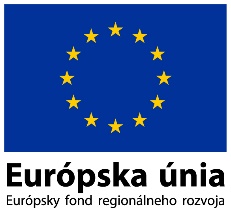 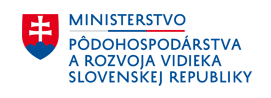 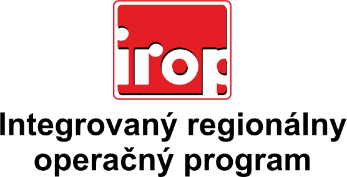 Zoznam odborných hodnotiteľovZoznam odborných hodnotiteľovKód výzvyMená odborných hodnotiteľovIROP-PO2-SC211-2017-176. hodnotiace koloIng. Jozef HalaškaIROP-PO2-SC211-2017-176. hodnotiace koloIng. Marek LietavaIROP-PO2-SC211-2017-176. hodnotiace koloIng. Marcela ČernáIROP-PO2-SC211-2017-176. hodnotiace koloIng. Alena MartincováIROP-PO2-SC211-2017-176. hodnotiace koloMgr. Zuzana Čagánková OhrádkováIROP-PO2-SC211-2017-176. hodnotiace koloIROP-PO2-SC211-2017-176. hodnotiace kolo